                	Family Learning Choice Board 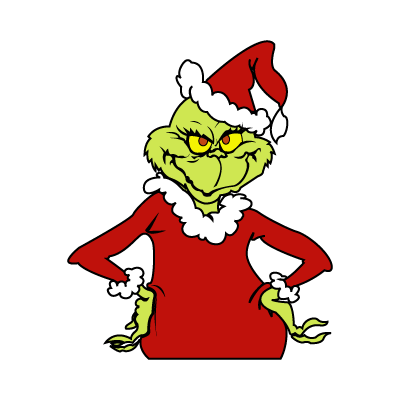                           Parent signature                                                  Date 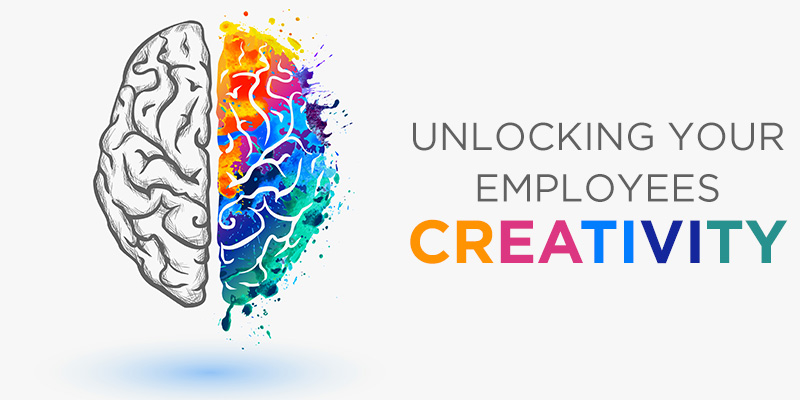 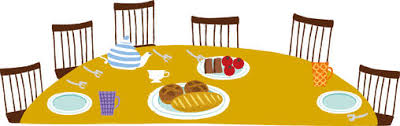 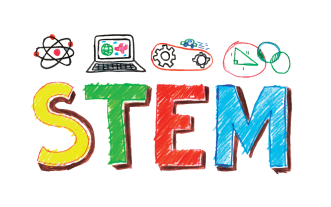 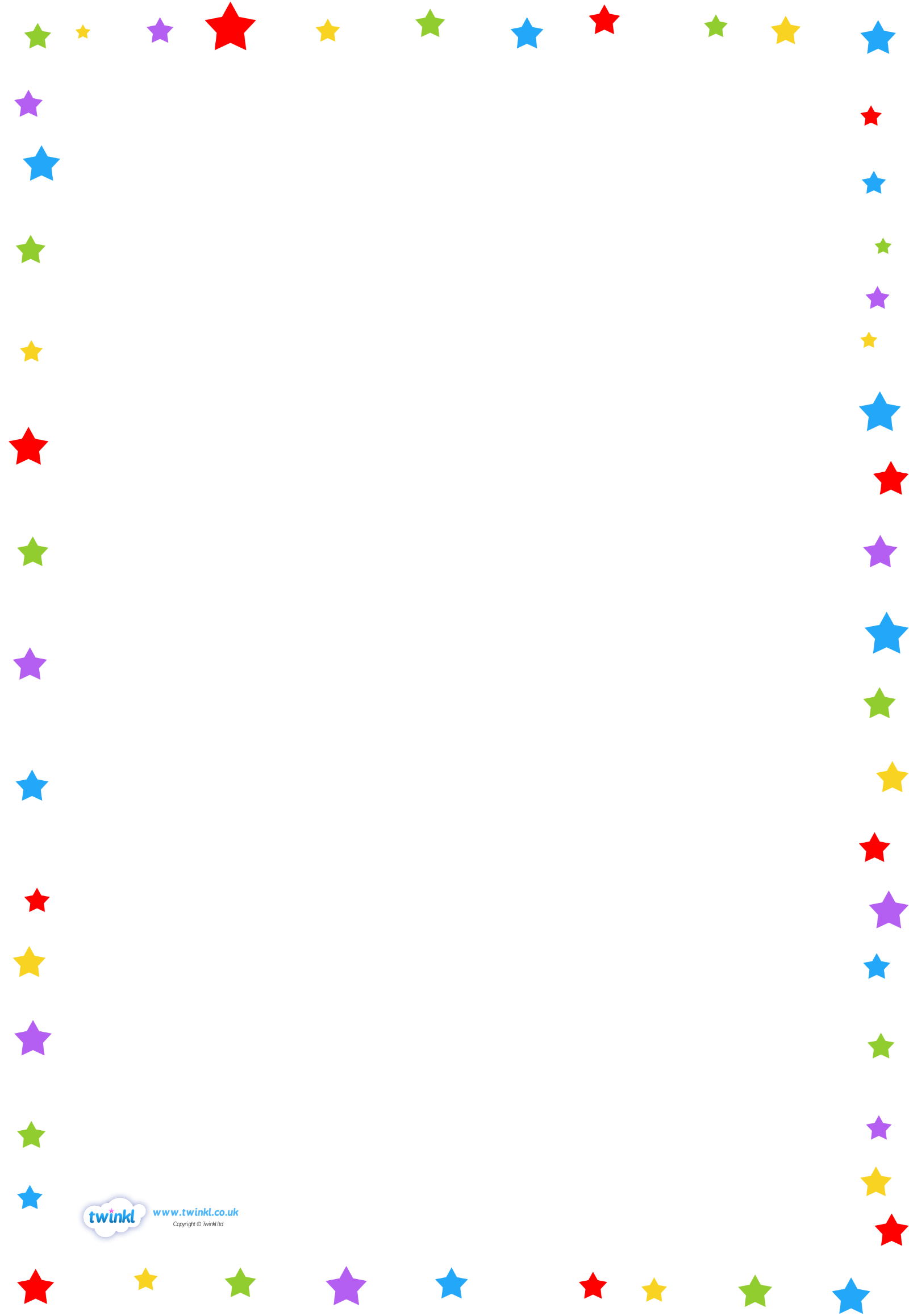 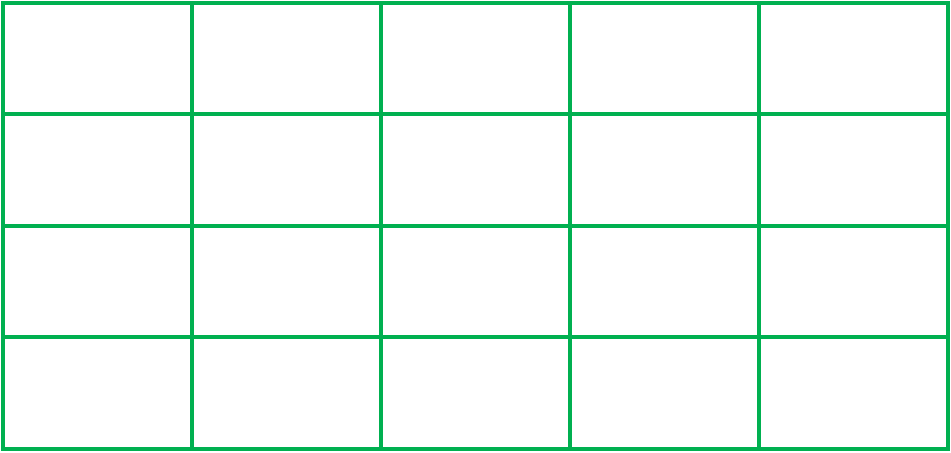 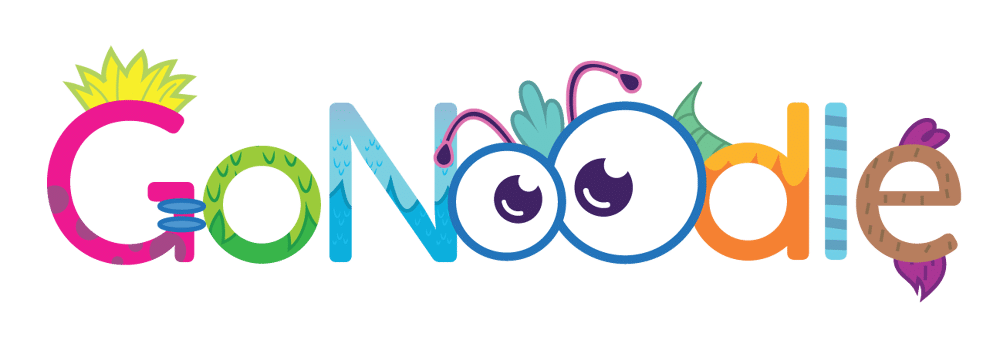 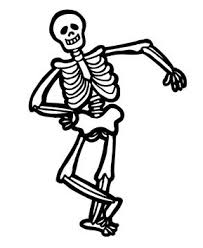 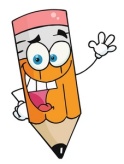 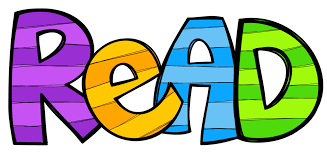 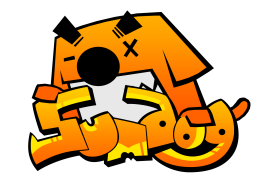 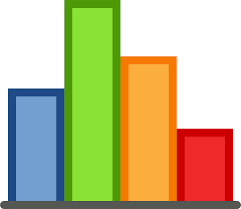 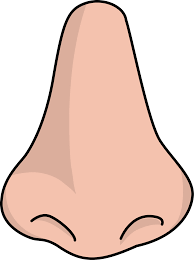 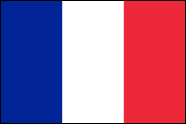 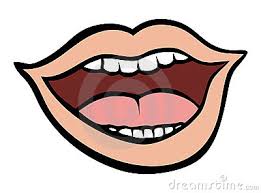 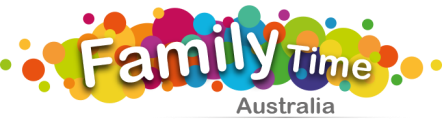 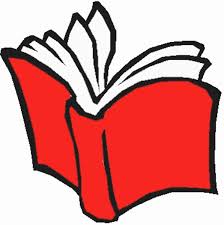 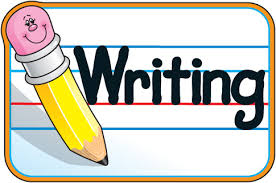 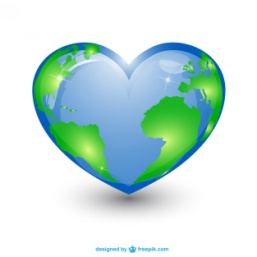 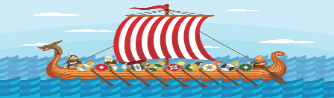 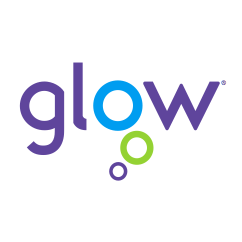 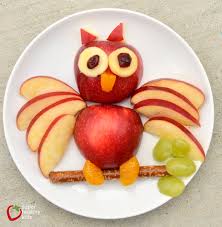 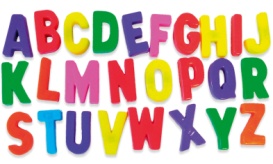 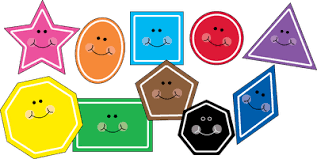 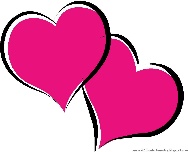 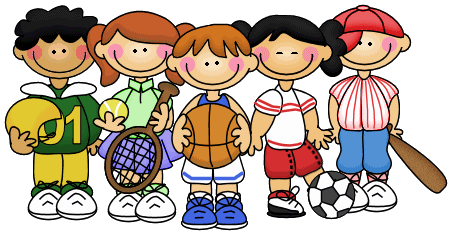 